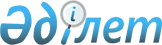 О внесении изменений в постановление Правления Агентства Республики Казахстан по регулированию и надзору финансового рынка и финансовых организаций от 29 января 2005 года N 17 "Об установлении пруденциальных нормативов для организаций, совмещающих виды профессиональной деятельности на рынке ценных бумаг, утверждении Правил расчета пруденциальных
нормативов для организаций, совмещающих виды профессиональной
деятельности на рынке ценных бумаг"
					
			Утративший силу
			
			
		
					Постановление Правления Агентства Республики Казахстан по регулированию и надзору финансового рынка и финансовых организаций от 26 ноября 2005 года N 414. Зарегистрировано в Министерстве юстиции Республики Казахстан 26 декабря 2005 года N 3994. Утратило силу - от 17 июня 2006 года N 132 (вводится в действие по истечении 14 дней со дня гос.регистрации в МЮ РК и его действие распространяется на отношения, возникшие с 1 июля 2006 года)
 




      Постановление Правления Агентства Республики Казахстан по регулированию и надзору финансового рынка и финансовых организаций от 26 ноября 2005 года N 414 утратило силу - от 17 июня 2006 года N 


 132 


 (вводится в действие по истечении 14 дней со дня гос.регистрации в МЮ РК и его действие распространяется на отношения, возникшие с 1 июля 2006 года).






      В соответствии с подпунктами 11), 15) пункта 2 
 статьи 3 
, пунктом 4 
 статьи 45 
,  
 статьей 49  
Закона Республики Казахстан "О рынке ценных бумаг" и подпунктами 5), 6) пункта 1 статьи 9 Закона Республики Казахстан "О государственном регулировании и надзоре финансового рынка и финансовых организаций", Правление Агентства Республики Казахстан по регулированию и надзору финансового рынка и финансовых организаций (далее - Агентство) 

ПОСТАНОВЛЯЕТ:





      1. Внести в 
 постановление 
 Правления Агентства от 29 января 2005 года N 17 "Об установлении пруденциальных нормативов для организаций, совмещающих виды профессиональной деятельности на рынке ценных бумаг, утверждении Правил расчета пруденциальных нормативов для организаций, совмещающих виды профессиональной деятельности на рынке ценных бумаг" (зарегистрированное в Реестре государственной регистрации нормативных правовых актов под N 3484,), с изменениями и дополнениями, внесенными 
 постановлением 
 Правления Агентства от 25 июня 2005 года N 221 (зарегистрированным в Реестре государственной регистрации нормативных правовых актов под N 3751), 
 постановлением 
 Правления Агентства от 27 августа 2005 года N 310 (зарегистрированным в Реестре государственной регистрации нормативных правовых актов под N 3868), 
 постановлением 
 Правления Агентства от 29 октября 2005 года N 387, следующие изменения:



      в Правилах расчета пруденциальных нормативов для организаций, совмещающих виды профессиональной деятельности на рынке ценных бумаг, утвержденных указанным постановлением:



      в Приложении 1:



      в Таблице "Значения коэффициента дефолта":



      строку 

      изложить в следующей редакции:

      строку

      изложить в следующей редакции:

      строку

      изложить в следующей редакции:

      строку

       изложить в следующей редакции:

      строку

      изложить в следующей редакции: 




      2. Настоящее постановление вводится в действие по истечении четырнадцати дней со дня государственной регистрации в Министерстве юстиции Республики Казахстан.




      3. Департаменту надзора за субъектами рынка ценных бумаг и накопительными пенсионными фондами (Токобаев Н.Т.):



      1) совместно с Юридическим департаментом (Байсынов М.Б.) принять меры к государственной регистрации в Министерстве юстиции Республики Казахстан настоящего постановления;



      2) в десятидневный срок со дня принятия настоящего постановления довести его до сведения заинтересованных подразделений Агентства, Объединения юридических лиц "Ассоциация финансистов Казахстана", Объединения юридических лиц "Ассоциация управляющих активами".




       4. Отделу международных отношений и связей с общественностью (Пернебаев Т.Ш.) принять меры к публикации настоящего постановления в средствах массовой информации Республики Казахстан.



 




      5. Контроль за исполнением настоящего постановления возложить на заместителя Председателя Агентства Бахмутову Е.Л.

      

Председатель 


					© 2012. РГП на ПХВ «Институт законодательства и правовой информации Республики Казахстан» Министерства юстиции Республики Казахстан
				
"Паи инвестиционных фондов, имеющих рейтинговую оценку не ниже "ААА" (по классификации рейтинговых агентств«Standard & Poor`s и Fitch") или  "Ааа" (по классификации рейтингового агентства "Moody`s Investors Service")

0,00

0,00

0,03

0,07

0,10"

"Паи иностранных инвестиционных фондов, имеющих рейтинговую оценку "Standard & Poor's principal stability fund ratings" не ниже "AAAm" либо "Standard & Poor's  Fund credit quality ratings" не ниже "AAAf"

0,00

0,00

0,03

0,07

0,10";

"Паи инвестиционных фондов, имеющих рейтинговую оценку не ниже "АА" (по классификации рейтинговых агентств "Standard & Poor`s и Fitch") или "Аа2" (по классификации рейтингового агентства "Moody`s Investors Service")

0,01

0,03

0,08

0,16

0,26"

"Паи инвестиционных фондов, имеющих рейтинговую оценку "Standard & Poor's principal stability fund ratings" не ниже "AAm" либо "Standard & Poor's Fund credit quality ratings" не ниже "AAf"

0,01

0,03

0,08

0,16

0,26"

"Паи инвестиционных фондов, имеющих рейтинговую оценку не ниже "А" (по классификации рейтинговых агентств "Standard & Poor`s и Fitch") или "А2" (по классификации рейтингового агентства "Moody`s Investors Service")

0,05

0,14

0,24

0,40

0,57"

"Паи иностранных инвестиционных фондов, имеющих рейтинговую оценку оценку "Standard & Poor's principal stability fund ratings" не ниже "Am" либо "Standard & Poor's Fund credit quality ratings" не ниже "Af"

0,05

0,14

0,24

0,40

0,57";

"Паи инвестиционных фондов, имеющих рейтинговую оценку не ниже "ВВВ" (по классификации рейтинговых агентств "Standard & Poor`s и Fitch") или "Ваа2" (по классификации рейтингового агентства



"Moody`s Investors Service")

0,26

0,61

0,98

1,56

2,15"

"Паи иностранных инвестиционных фондов, имеющих рейтинговую оценку "Standard & Poor's principal stability fund ratings" не ниже "BBBm" либо "Standard & Poor's Fund credit quality ratings" не ниже "BBBf"

0,26

0,61

0,98

1,56

2,15";

"Паи инвестиционных фондов, имеющих рейтинговую оценку не ниже "ВВ"»(по классификации рейтинговых агентств "Standard & Poor`s" и Fitch") или "Ва2" (по классификации рейтингового агентства "Moody`s Investors Service")

1,20

3,43

6,06

8,40

10,46"

"Паи инвестиционных фондов, имеющих рейтинговую оценку  "Standard &  Poor's principal stability fund ratings" не ниже "BBm" либо "Standard & Poor's Fund credit quality  ratings" не ниже "BBf"

1,20

3,43

6,06

8,40

10,46"
